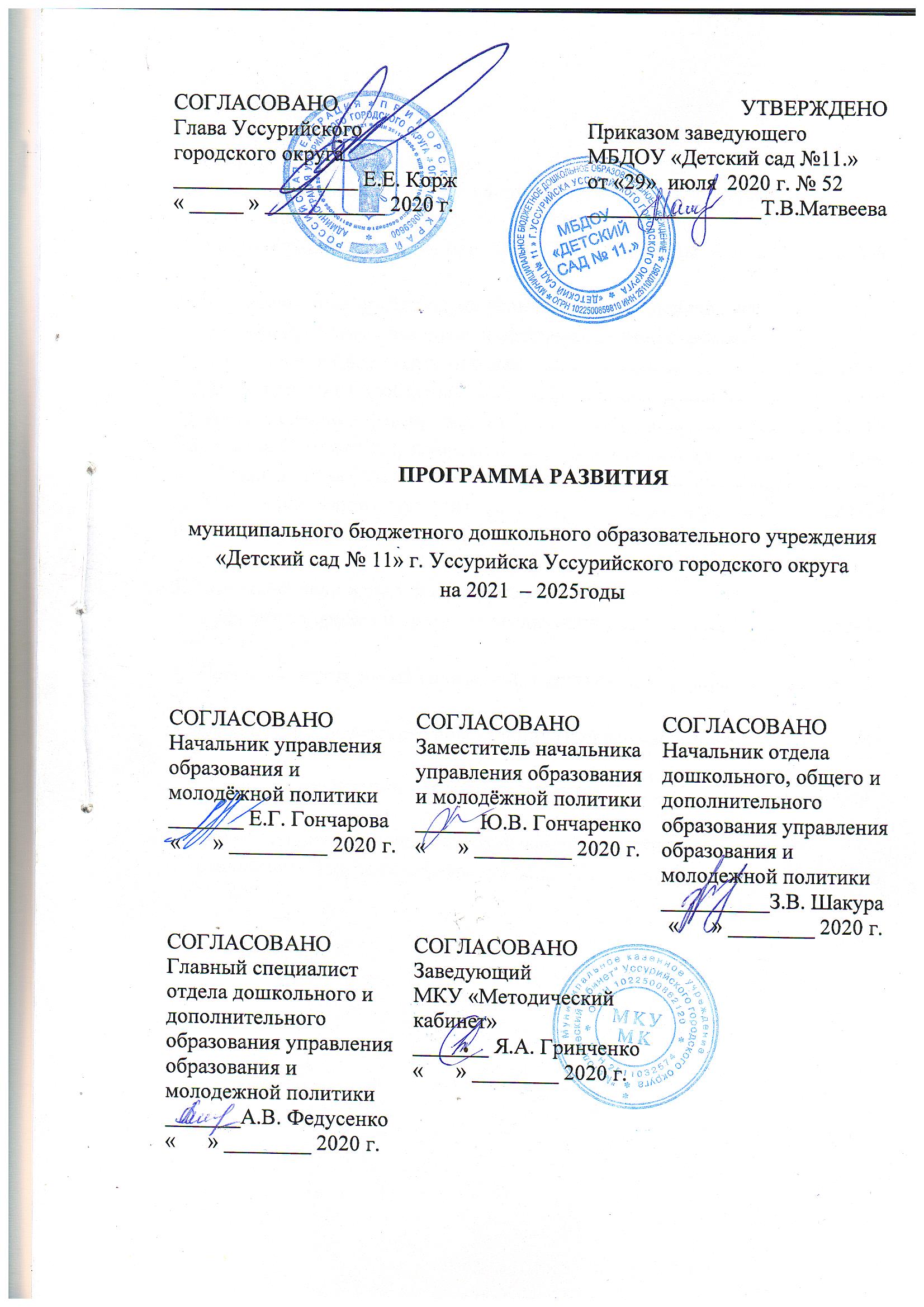 ПАСПОРТ ПРОГРАММЫ РАЗВИТИЯмуниципального бюджетного дошкольного образовательного учреждения «Детский сад № 11» г. Уссурийска Уссурийского городского округаХарактеристика проблемы, на решение которой направлена Целевая программа развития, и обоснование необходимостиее решения проблемными методами.Характеристика проблемы.Для полноценного развития образовательного учреждения необходимо построить проект его деятельности на ближайшую перспективу. Проектирование в образовании – идеальное представление и практическое воплощение того, что возможно, и того, что должно быть, структурирование и оформление его содержания по известному алгоритму деятельности. Воплощением такого  планирования в рамках зоны ближайшего развития образовательного учреждения является Программа развития (далее – Программа).Программа развития – это нормативный документ дошкольного образовательного учреждения, предназначенный для определения перспективных направлений развития образовательного учреждения                        с учетом государственного, регионального,  муниципального целевых заказов и исходного состояния образовательного учреждения, содержащий  систему мероприятий, направленных на достижение поставленных целей, средством интеграции и мобилизации педагогического коллектива. Данная Программа развития, способствуя формированию современного образовательного пространства ДОУ, не только определяет основные задачи образовательного учреждения на данном этапе, но и поможет выстроить концепцию развития, разработать проблемные направления, стратегические линии на будущее.	Внесение изменений в развитие образовательной деятельности   МБДОУ «Детский сад № 11.»  связано с внесением изменений                                                                 в государственную стратегию образовательной политики и введением федерального государственного образовательного стандарта дошкольного образования, а так же с утверждением новых требований к организации образовательной деятельности по СанПиН 2.4.1.3049-13. Именно                            они  определяют главные изменений в построении образовательного процесса и организации образовательной среды в детском саду. Обновление  Программы  связано с  необходимостью корректировки результатов  функционирования образовательного учреждения в 2016 - 2020 годах,  актуализацией направлений  дальнейшего развития образовательного учреждения на 2021 – 2025 годы  в  рамках административно-хозяйственной и воспитательно-образовательной деятельности, повышения качества образовательных услуг и выполнения государственного и социального заказа.  Целевое значение Программы -  разработка и реализация мероприятий, направленных на создание благоприятных условий  для полноценного проживания каждым ребенком периода дошкольного детства, для максимального развития и оздоровления каждого ребенка, формирование его готовности к дальнейшему обучению.Государство и общество предъявляют образовательный заказ  системе дошкольного образования в соответствии с приоритетными направлениями модернизации российского образования. Государство влияет на определение целей и направлений стратегического развития системы образования                             в целом. Другим заказчиком в отношении системы образования является общество, поэтому содержание социального заказа со стороны субъектов внешних по отношению к системе образования  (работодатели, общественные организации) в значительной степени совпадают.                                    Это потребность в самостоятельных, активных, ответственных людях, которые умеют учиться самостоятельно.Социальный заказ со стороны  педагогов школы и детского сада –                       это  развитие интересов и способностей воспитанников, их личностных качеств, формирование  психологической готовности к дальнейшей социализации и   достижения высоких  результатов на дальнейших этапах образования.С позиции родителей важнейшей задачей дошкольных образовательных учреждений является формирование системных знаний, обеспечивающих готовность ребенка к школе. Значительная часть родителей считает первоочередной задачей также развитие определенных личностных качеств, сохранение и укрепление здоровья ребенка.Аспекты государственного и социального заказапо отношению к образовательному учреждению          Таким образом, практическая значимость Программы развития  заключается в том, чтобы создать, сформулировать нормативную, логически выверенную и продуманную как совокупность систему мероприятий                           по комплексному преобразованию дошкольного образовательного учреждения. В процессе реализации такой Программы возможно формирование  МБДОУ «Детский сад № 11.» как открытой, доступной,  динамичной и конкурентоспособной образовательной организации. Организации, деятельность которой основана на взаимодействии  администрации образовательного учреждения,  сотрудников, родителей (законных представителей) воспитанников и самих детей, и направлена                 на обеспечение полноценного проживания детьми периода дошкольного детства в процессе непрерывного разностороннего развития в эмоционально-комфортных и благоприятных условиях. Анализ внешних факторов. Содержание  Программы, как концепции развития образовательного учреждения, определяется спецификой  внешних и внутренних факторов, влияющих на организацию и реализацию запланированных мероприятий.  Внешние факторы – это  социальные  объекты, находящиеся                         вне образовательного учреждения и оказывающие влияние на его деятельность. К таковым относятся: местоположение, функциональное направление организация и служб социального партнерства, природно-географическая принадлежность. Территориальное местоположение. МБДОУ «Детский сад № 11.» расположен на территории микрорайона «Железнодорожная слобода».             На территории этого микрорайона находятся такие дошкольные образовательные учреждения №№ 9, 15, 106, 101, 129, 246, 247. С данными образовательными учреждениям осуществляется постоянное взаимодействие по вопросам воспитания и образования, включая мероприятия Уссурийского городского округа. Сотрудничество педагогических и детских коллективов  является важным условием развития образовательного учреждения в рамках создания условий для социализации дошкольников. Территориальная близость  образовательных учреждений позволяет реализовывать общие педагогические задачи в рамках социального партнерства. Однако это взаимодействие носит эпизодический характер  и охватывает далеко не все области сотрудничества и требует  проектирования более  разнопланового взаимодействия. Наполняемость образовательного учреждения достаточная. Функционирование соответствует  муниципальному заданию. Педагоги                    и сотрудники  принимают  активное  участие  в  образовательных мероприятиях. Результаты опроса родителей (законных представителей) воспитанников указывают на достаточный уровень удовлетворенности качеством образовательных услуг (не менее 80%).  Поэтому  МБДОУ «Детский сад № 11.» можно считать конкурентоспособным учреждением, успешно сотрудничающим с другими педагогическими и детскими коллективами. Так же в микрорайоне расположены школы №№ 27, 130, 131, 134                              и гимназия № 133. Традиционно  тесное  сотрудничество  по  обеспечению  преемственности между дошкольной и начальной ступенями образования осуществляется между  МБДОУ  «Детский сад № 11.» и  МОУ   СОШ № 134. Это взаимодействие направлено на повышение качества  работы по подготовке  воспитанников   к школе,  а также на обмен педагогическим опытом между сотрудниками дошкольного образовательного учреждения и педагогами начальной школы. Функциональное направление организация и служб социального партнерства. В течение учебного года  МБДОУ «Детский сад № 11.»  сотрудничает с социальными партнерами г. Уссурийска Уссурийского городского округа, такими как: МКУ «Методический кабинет», МОУ ДОД «Центр детского творчества», МОУ ДОД «Станция юных натуралистов»,                      образовательные учреждения  г. Владивостока и другие.  По вопросам медицинского сопровождения социальным партнером МБДОУ «Детский сад № 11.» является КГБУЗ «Уссурийская ЦГБ», структурное  подразделение «Детской городской поликлиники».По вопросам безопасности и профилактики детского дорожно-транспортного травматизма образовательное учреждение сотрудничает                       с  отрядом противопожарной службы   МЧС России г. Уссурийска                            и  ОГИБДД ОМВД России по г. Уссурийску.Природно-географическая принадлежность к Дальневосточному региону и Приморскому краю влияет на режим организации работы образовательного учреждения, содержание образовательной программы                    в части реализации регионального компонента, планирование                                     и  организацию  пребывания детей на свежем воздухе (режим  и сезонность прогулок). Организация и осуществление социального партнерства влияет                          на содержание Программы развития, как механизма проектирования образовательной деятельности, определяя ее цель и задачи реализации, содержательный компонент образовательной программы. Цель социального партнерства – создание условий для взаимовыгодного социального партнерства, которое имеет важное значение для функционирования учреждения в режиме открытого образовательного пространства, обеспечивающего полноценную реализацию интересов личности, общества   и государства в воспитании и образовании подрастающего поколения. Задачи социального партнерства:Разработка и реализация форм эффективного взаимодействия                       с социальными партнерами по вопросам разностороннего развития дошкольников, в том числе, речевого развития, оздоровления, обеспечения безопасности, формирования социально-приемлемых нравственных                       и национально-культурных ценностей, активности, самостоятельности                    и творческой самореализации.Повышение профессиональной компетентности и квалификации педагогов и специалистов образовательного учреждения и родителей (законных представителей) воспитанников через расширение горизонтов организации образовательной деятельности во основным образовательным областям в рамках активного методического  и творческого сотрудничества      и обмена опытом. Формирование положительного имиджа образовательного учреждения и его социальных партнеров.Анализ внешних факторов определяет такую составляющую Программы, как организация социального партнерства со службами                  и организациями  в рамках микрорайона, на уровне г. Уссурийска                                                     и  Уссурийского  городского  округа и т.д.  Их краткая характеристика может быть представлена следующим образом:Характеристика социального партнерства.	Таким образом, Программа развития МБДОУ «Детский сад № 11.» направлена на проектирование работы образовательного учреждения                          с учетом внешних факторов.  Условия микрорайона способствуют успешной социализации воспитанников. Педагоги имеют возможность знакомить дошкольников с социальной действительностью, не покидая пределов микрорайона. Вся работа по обеспечению безопасности участников образовательного процесса четко планируются, прописываются планы мероприятий на календарный год по пожарной безопасности, гражданской обороне и предупреждению чрезвычайных ситуаций. Издаются приказы, работает пожарно-техническая комиссия, комиссия по охране труда.                       Все предписания контролирующих органов своевременно исполняются.Анализ внутренних факторов.Внутренние факторы – это  объекты и структуры непосредственно образовательного учреждения, представляющие и определяющие  специфику его деятельности и особенности организации образовательного процесса.  К внутренним факторам  относятся: особенности контингента воспитанников, специфика кадрового состава, материально-техническое обеспечение, информационно-образовательные ресурсы.Характеристика контингента воспитанников.  В  МБДОУ «Детский сад № 11.» функционирует 9 групп общей численностью 203 воспитанника.                 Это соответствовало муниципальному заданию. Средние данные                             по функционированию за период с 2016 по 2020 годы составил 2,6 пропусков, что соответствует норме:Распределение групп:Наполняемость групп  в соответствии с санитарно-эпидемиологическими правилами и нормативами:Дифференциация по группам здоровья позволяет учитывать особенности физического состояния воспитанников при организации физкультурно-оздоровительной деятельности и двигательного режима.Группы здоровья:Социальная характеристика семей воспитанников выглядит следующим образом: полные семьи – 182 семьи, неполные семьи –                          20 семей,  одинокие родители – 14 семей, из них -  разведенные родители – 9 семей. Многодетные семьи – 31 семья, которые относятся к льготной категории. Семьи с опекаемыми детьми – 1 семья.  К  группе  риска  относится    2 малообеспеченные семьи. Особенности кадрового состава. Кадровый потенциал образовательного учреждения – 43  человека:В образовательной организации созданы необходимые условия для совместного труда, благоприятный морально-психологический климат, налажена трудовая дисциплина. Педагогический коллектив объединен общими целями и ориентирован решение задач дошкольного образования. Педагогическую деятельность осуществляют 15 педагогов.   Работа  по повышению квалификации педагогов в детском саду отвечает следующим требованиям: носит практико-ориентированный характер; сочетает повышение квалификации и внедрение передового опыта и научных исследований; учитывает возможности педагогов и их профессиональные интересы; способствует активному освоению и закреплению профессиональных умений; результаты своевременно оцениваются с целью внесения корректив в процесс профессионального совершенствования; носит системный и комплексный подход. Образование педагогов  в 2020 г.Педагогический стаж сотрудников в 2020 г. Квалификационная категория  педагогов  в 2020 г.Кадровый потенциал образовательного учреждения способствует реализации цели и задач развития образовательного учреждения. Уровень профессиональной подготовки педагогических работников соответствует квалификационным требованиям по должностям работников учреждений образования Российской Федерации, должностным инструкциям и требованиям профессионального Стандарта. Характеристика материально-технического обеспечения. МБДОУ «Детский сад № 11.» функционирует с 1953 года. Здание детского сада типовое, двухэтажное. Имеются все виды благоустройства (водопровод, центральное отопление, канализация, электричество).  Территория детского сада озеленена насаждениями по всему периметру. Общая площадь территории детского сада – 0,502 га,  двухэтажного здания – 1757,6 м2.                          Оформление всех помещений соответствует требованиям СанПиН, оборудовано необходимой мебелью и учебно-методическими пособиями. Оборудованы музыкальный зал, медицинский  и логопедический кабинеты, физкультурный зал, кабинет старшего воспитателя,  детская спортивная площадка, 9  игровых площадок, бассейн, групповые помещения (в групповых ячейках имеются раздельные игровые, спальни, моечные, туалетные комнаты), технические помещения, кухня, кладовая, медицинский кабинет, процедурный кабинет, прачечная. На  всех участках  расположены  теневые навесы и малые игровые формы (домики, качели, кораблики, горки…).  Планируемое преобразованиематериально-технического обеспечения	Таким образом, Программа развития предусматривает проведение                  как текущих ремонтных работ, включая косметический ремонт помещений, так и капитальный ремонт, включая благоустройство всей территории образовательного учреждения.   	Информационно-образовательные ресурсы. В образовательном учреждении имеется доступ к информационным сетям (выход в Интернет). Техническое обеспечение – 10 компьютеров, 1 ноутбук, 2 проектора,                             5 принтеров. Образовательное учреждение     имеет  свою  электронную  почту и официальный сайт.   Главная проблема – ограниченный доступ                                     к компьютерной технике у педагогов и специалистов учреждения, а также  недостаточное использование информационно-технических компьютерных ресурсов в образовательной деятельности. Новая Программа развития предусматривает  оснащение  групп ноутбуками и проекторами, расширение доступа к сети Интернет для педагогов и специалистов  образовательного учреждения. Организация развивающей предметно-пространственной  среды                 в группах отвечает концепции построения развивающей среды для организации жизни детей в ОУ. Принципы построения развивающей среды соответствуют личностно-ориентированной модели взаимодействия взрослого и ребенка. Исходя из этого, созданы необходимые условия                 для разнообразных видов деятельности детей: игровой, познавательной, учебной, трудовой, творческой. Развивающая среда групп открытая, динамично изменяемая, создается совместно субъектами образовательной деятельности (педагогом, родителями), предусматривает разумное чередование видов деятельности детей, сочетание спокойных занятий и подвижных игр, групповых, индивидуальных, по интересам. Развивающая среда носит характер «опережающего развития». Мониторинг социального состава семей воспитанников определяет особенности организации взаимодействия  педагогов и специалистов  образовательного учреждения  с родителями (законными представителями) дошкольников. Наличие  разнообразных по своему социальному составу семей воспитанников требует организации индивидуально-дифференцированного подхода к работе педагогов  с  родителями (законными представителями).  Взаимодействие между коллективом образовательного учреждения и  родителями (законными представителями) определяется Уставом детского сада  и договором  о сотрудничестве, который заключается при приеме  ребенка в детский сад.Подготовка педагогов направлена на повышение профессиональной компетентности,  обеспечение готовности осуществлять образовательный процесс в режиме индивидуально-дифференцированного подхода, вступать во взаимодействие с родителями как равноправными и равноценными партнерами. Администрация образовательного учреждения  обеспечивает условия для профессионального роста сотрудников, организует своевременное обучение на курсах повышения квалификации,  участие в методических группах города. Педагоги дошкольного учреждения изучают опыт работы своих коллег в других учреждениях города и региона  на семинарах, открытых показах педагогического процесса, круглых столах, мастер-классах, конференциях.Материально-техническое состояние образовательного учреждения требует  проведения капитальных строительно-ремонтных работ, направленных на поддержание систем жизнеобеспечения в надлежащем техническом состоянии. Состояние информационно-технических ресурсов предполагает  улучшение  технического оснащения образовательного  процесса. Организация образовательного пространства и развивающей предметно-пространственной среды по  Программе развития корректируется   в соответствии с текущими ежегодными проектами. Организация образовательной деятельности.МБДОУ «Детский сад № 11.»  осуществляет  свою деятельность                   в соответствии с  государственной образовательной  политикой, законодательными и нормативными актами: Федеральным законом  Российской Федерации  от   29 декабря  2012 года  № 273-ФЗ  «Об образовании    в  Российской  Федерации».Постановлением Главного государственного санитарного врача Российской Федерации  от 15 мая 2013 г. N 26 г. Москва                                             «Об утверждении  СанПиН 2.4.1.3049-13 «Санитарно-эпидемиологические требования к устройству, содержанию и организации режима работы                            в дошкольных образовательных организациях»  (с  изменениями).Приказом  Минобрнауки  России от 17.10.2013 года  N 1155 "Об утверждении федерального государственного образовательного стандарта дошкольного образования".Комментариями к Федеральному государственному образовательному стандарту  дошкольного образования от 28 августа 2014 года №08-249.Приказом Министерства образования и науки  Российской  Федерации    от 30.08.2013 г. № 1014 «Об утверждении Порядка организации                                     и осуществления образовательной деятельности   по основным общеобразовательным программам – образовательным программам дошкольного образования».Распоряжением Правительства Российской Федерации от 29 мая 2015 года № 996-р о  «Стратегии развития воспитания в Российской Федерации                      на период до 2025 года».Распоряжением  Правительства РФ от 29 ноября 2014 г. № 2403                   об «Основах государственной молодежной политики  РФ  на  период                    до 2025  года».Приказом  Минтруда  России от 18 октября 2013 года № 544                       «Об утверждении профессионального стандарта «Педагог (педагогическая деятельность в сфере дошкольного, начального, общего, основного, среднего общего образования  (воспитатель,  учитель)».Распоряжением Правительства РФ от 04.09.2014 года №1726-р                   «Об утверждении концепции дополнительного образования детей».Муниципальной программой «Развитие системы образования                          в Уссурийском городском округе на 2016 – 2020 годы».Уставом МБДОУ «Детский сад № 11.»Образовательное учреждение  работает  в режиме пятидневной рабочей недели с двумя выходными – суббота  и воскресенье, а также выходными                в праздничные дни. Длительность пребывания детей в учреждении составляет 10,5 часов.  В детском саду функционируют 9 групп.  7 групп общеобразовательного типа и  2 комбинированного.  ДОУ осуществляет образовательную деятельность по образовательным программам дошкольного образования, а так же  присмотр и уход за детьми в возрасте            от 2 до 8 лет.  Образовательная деятельность осуществляется в соответствии                            с Основной образовательной программой МБДОУ «Детский сад № 11.» (далее – ООП ДО). Структура ООП ДОДля реализации образовательной программы ежегодно корректируются: календарный учебный график, учебный план, годовой план работы образовательного учреждения. Учебная нагрузка основной части Программы распределяется                    в форме непрерывной образовательной деятельности  в соответствии                        с учебным планом, расписанием и санитарно-эпидемиологическими требованиями к объёму минимальной непрерывной деятельности                             и недельной учебной нагрузки для дошкольников. Продолжительность непрерывной образовательной деятельности составляется: •	в группе раннего возраста – 8 -  10мин,•	в младшей группе – 10-15 мин,•	в средней группе – 15-20 мин,•	в старшей группе – 20-25 мин,•	в подготовительной к школе группе – 25-30 мин.Учебная нагрузка инвариантной части по всем направлениям развития составляет в неделю:•	в  группе раннего возраста                - 10 НОД (1 час 40 минут),•	в  младшей группе                              - 10 НОД (2 часа 30 мин),•	в средней группе                                 -10 НОД (3 часа 20 мин),•	в старшей группе                               - 13 НОД (5 часов 25 мин),•	в подготовительной к школе группе -14 НОД (7 часов).В середине времени, отведенного на непрерывную непосредственную образовательную деятельность проводятся физкультурные минутки. Между периодами непосредственной образовательной деятельности организуется перерыв не менее 10 минут. Все НОД планируются в первую половину дня. В группах старшего дошкольного возраста допускается проведение  НОД второй половине дня, но не более 2-х в неделю,  при этом подбирается образовательная деятельность, требующая минимального напряжения и усилий от детей. В течение недели НОД распределяются с учетом кривой интеллектуальной активности и работоспособности: вторник и четверг дни максимальной нагрузки, среда – день средней нагрузки, понедельник и пятница дни минимальной нагрузки.  В течение дня НОД группируются преимущественно таким образом, чтобы чередовалась образовательная деятельность менее активного  характера и более подвижная.   Учебная нагрузка по дополнительному образованию соответствует санитарно-эпидемиологическим  требованиям к недельной образовательной нагрузке дошкольников. В целях исключения превышения предельно допустимой нормы нагрузки на ребёнка за счёт вариативной части учебного плана введены следующие правила:- ребенок, охваченный дополнительными услугами, посещает занятие  не более одного  раза в неделю (средняя группа), не более двух раз в неделю (старшая группа),   не более трех раз в неделю (подготовительная группа);-продолжительность дополнительно организованной деятельности соответствует продолжительности обязательной учебной деятельности в соответствии с возрастными нормами.Общая учебная нагрузка инвариантной и вариативной частей плана по всем направлениям развития составляет (количество НОД в неделю):в группе раннего возраста – 10 НОД (1 час 40 минут);в младшей группе – 10 НОД (2 часа 30 минут);в средней группе – 11 НОД (3 часа 40 минут);в старшей группе – 15 НОД (6 часов 25 минут);в подготовительной к школе группе – 16 НОД (8 часов).Соотношение между инвариантной и вариативной частями составляет: инвариантная часть не менее 60% от общего нормативного времени, отводимого на освоение основной общеобразовательной программы. Вариативная часть – не более 40%.В учебный план включены (в соответствии с ФГОС ДО) пять образовательных областей,  обеспечивающих познавательное, речевое, социально-коммуникативное, художественно-эстетическое и физическое развитие детей. Каждой образовательной области соответствует определенная непрерывная образовательная деятельность:•	Познавательное развитие – «ФЭМП» (формирование элементарных математических представлений),  «ФЦКМ» (формирование целостной картины мира); «Познавательно-исследовательская  деятельность».•	Речевое развитие – «Развитие речи» и «Ознакомление с художественной литературой», «Подготовка к обучению грамоте», «Коррекционная работа по развитию речи»;•	Художественно-эстетическое развитие – «Лепка», «Рисование», «Аппликация», «Музыка». «Конструирование». «Ручной труд».•	Физическое развитие – «Физическая культура» в группе и на улице.  •	Социально-коммуникативное развитие – «Формирование основ безопасного поведения», «Социализация» (реализуется во время образовательной деятельности, осуществляемой в ходе режимных моментов).Образовательная деятельность в детском саду осуществляется                       во время: воспитательно-образовательной деятельности, осуществляемой                   в процессе организации различных видов детской деятельности воспитателем совместно с детьми (НОД) на основе перспективного и календарно-тематического планирования; воспитательно-образовательной деятельности, осуществляемой  в ходе режимных моментов;  самостоятельной деятельности детей; индивидуальной работы с воспитанниками; в процессе взаимодействия с семьями воспитанников.Формы работы, которые используются в ходе организации детей во время проведения непрерывной образовательной деятельности и в соответствии    с образовательными задачами, это:  фронтальная (групповая); подгрупповая; индивидуальная.Годовой учебный календарный график регламентирует общие требования к организации образовательного процесса в течение учебного года и  предусматривает: продолжительность учебной недели и учебного года (начало учебного года, окончание учебного года); количество недель            и дней в учебном году; сроки проведения зимних и летних каникул,                      их начало и окончание; праздничные дни; сроки проведения педагогического мониторинга. Годовой учебный календарный график предполагает исключение праздничных дней и каникулярных периодов                                    из образовательного процесса по освоению основной образовательной программы; проведение первичного и итогового педагогического мониторинга в режиме работы ОУ посредством бесед, наблюдений, индивидуальной работы с детьми, как в естественных для ребенка условиях, так и в социальных ситуациях, специально организованных педагогом. Программа развития предусматривает организацию образовательной деятельности посредством ежегодного планирования и распределения образовательной нагрузки в соответствии содержанием ООП ДО                                  и направлениями государственной образовательной  политики. Обеспечивающие структуры.К обеспечивающим структурам образовательного учреждения относятся: система обеспечения безопасного функционирования                              и   организационные структуры.Система обеспечения безопасного функционирования. Территория детского сада обнесена   забором длиной 12 м (частично металлическим, высотой 1,5 м). На объекте имеются двое ворот для въезда автотранспорта, одна калитка для прохода персонала, детей  с родителями и посетителей. Выгрузка продуктов и других товаров производится через один из входов в здание на первом этаже. Центральный  вход в здание оборудован домофоном    с  голосовой связью. Здание детского сада оборудовано пожарной сигнализацией и кнопкой тревожного вызова, заключены договоры на обслуживание с соответствующими организациями. В ночное время детский сад охраняется сторожами путем обхода территории 3 раза  по графику. Установлены камеры видеонаблюдения и оптимизировано освещение территории.  Правила техники безопасности соблюдены. Атрибуты и игровое оборудование безопасно, эстетично и аккуратно хранится. В полном объеме имеются инструкции  по технике безопасности, а также по санитарной обработке и соблюдению режима проветривания.  Во всех групповых помещениях соблюдаются требования и условия сохранности жизни детей и сотрудников, аптечки укомплектованы всеми необходимыми медикаментами, находятся на недоступной высоте для детей.Обеспечивающие структуры  организационного порядка:Заведующий.Старший воспитатель.  Заведующий хозяйством. Старшая медсестра.Педагоги и специалисты (воспитатели, музыкальный  руководитель).Младшие воспитатели.Обслуживающий персонал (повара, машинисты по стирке белья, кастелянша,  уборщик служебных помещений, сторожа, дворники). Структура образовательного учреждения соответствует решаемым                 ОУ задачам, механизм управления дошкольным учреждением определяет    его стабильное функционирование.Заведующий ОУ. Непосредственное управление учреждением осуществляет заведующий,  который представляет образовательное учреждение во всех иных организациях: распоряжается имуществом учреждения   в пределах прав, предоставленных  договором между Учредителем и Учреждением;  в соответствии с трудовым законодательством принимает на работу и увольняет сотрудников, осуществляет расстановку кадров, поощряет работников учреждения, налагает взыскание; несет ответственность за деятельность учреждения перед Учредителем;  издает приказы, распоряжения, регламентирующие деятельность в рамках своей компетентности. Управленческая деятельность заведующего обеспечивает:  материальные, организационные,  правовые,  социально-психологические условия для реализации функции управления образовательным процессом. Деятельность  ОУ, его структурных подразделений и участников образовательного процесса регламентируется в части, не урегулированной Уставом ОУ, следующими локальными актами: договором, заключенным между ОУ и его Учредителем, правилами внутреннего распорядка, правилами приема в ОУ, инструкциями по охране труда, должностными инструкциями, положением о Совете образовательного учреждения, положением о педагогическом совете, коллективным трудовым договором, положением об  общем  родительском  собрании  и  родительском  комитете.Старший воспитатель осуществляет руководство учебно-воспитательной работой учреждения: определяет место каждого педагога в воспитательно-образовательной работе с детьми, мобилизует воспитателей на решение задач, поставленных концепцией дошкольного воспитания перед дошкольным учреждением, привлекает к их решению родителей воспитанников.Заведующий хозяйством отвечает за сохранность здания дошкольного учреждения  и имущества, организует материально-техническое снабжение педагогического процесса, обеспечивает чистоту и порядок в помещениях детского сада и на участке, противопожарную безопасность и организацию труда обслуживающего персонала.Старшая медицинская сестра контролируют санитарное состояние помещений и участка дошкольного учреждения, соблюдение санитарно-противоэпидемического режима, качество доставляемых продуктов, организацию питания и качество приготовления пищи, обеспечивают медицинское обслуживание детей, проводят санитарно-просветительскую работу среди работников учреждения и родителей, принимают участие в организации физкультурно-оздоровительной работы с детьми.Совет образовательного учреждения формируется из представителей администрации и сотрудников ОУ, родителей (законных представителей) воспитанников.  Сотрудники избираются на собрании трудового коллектива. Родители – на общем родительском собрании.  Численный состав Совета –    от 5 до 7  человек. Члены  Совета избираются не более чем на 3 года.  Основными направлениями работы Совета являются: определение приоритетных направлений образовательной деятельности; развитие материально-технической базы; вопросы  стимулирования  оплаты  труда, выдвижение кандидатур для наград и поощрений; создание санитарно-гигиенических условий образовательной деятельности, охрана здоровья                           и социальная поддержка членов коллектива учреждения. Педагогический совет. Общее руководство учреждением осуществляет педагогический совет, в состав которого входят все педагоги. Педагогический совет решает вопросы своей деятельности на заседаниях, которые проходят не менее пяти раз в год. Педагогический совет правомочен: принимать Устав, изменения и дополнения, вносимые в него;  определять направление образовательной деятельности учреждения; принимать Основную общеобразовательную программу и Программу развития; рассматривать  и утверждать методические направления работы               с детьми, а также все другие вопросы содержания, методов и форм воспитательно-образовательного процесса;  рассматривать вопросы повышения квалификации и переподготовки кадров.Педагоги и специалисты образовательного учреждения в своей деятельности выполняют следующие функции:  планируют и осуществляет воспитательно-образовательную работу в соответствии  с  образовательной программой; ведут работу с родителями по вопросам воспитания детей  в семье, привлекает их к активному сотрудничеству с детским садом. Активно работают  с  родительским комитетом и отдельными родителями, обеспечивая создание необходимых условий в помещениях группы                       и на участке для успешной реализации воспитательно-образовательной программы; участвуют в педсоветах учреждений, методических объединениях, организуют смотры-конкурсы и выставки детских работ                  к дням открытых дверей, проводят родительские собрания, участвуют                   в праздниках; осуществляют работу, направленную на предупреждение                  и максимальную коррекцию нарушений речи, зрения  и других отклонений          в развитии психических процессов.Общее собрание трудового коллектива. Содействует расширению коллегиальных, демократических форм управления и воплощения в жизнь государственно-общественных принципов. Цели и задачи, содержание деятельности:  утверждает локальные акты, правила для детей, структуру дошкольного учреждения, по представлению заведующего  вносит предложения об изменениях и дополнениях в Устав; принимает решения             по вопросу охраны жизни и здоровья детей; заслушивает отчеты администрации детского  сада о проделанной работе. Родительский комитет. Основными задачами являются: защита прав  и интересов воспитанников;  защита прав и интересов родителей (законных представителей);  рассмотрение и обсуждение основных направлений развития; участие в определении направления образовательной, воспитательной и оздоровительной работы, внесение предложения                          по   их совершенствованию; получение информации заведующего, отчёты педагогических и медицинских работников о состоянии здоровья детей, ходе реализации образовательных и воспитательных программ; участие                          в совместных с педагогами и детьми мероприятиях.	Рабочая (творческая)  группа образовательного учреждения. Цели                и задачи, содержание деятельности:  оказание помощи  в организации воспитательно-образовательной работы и психолого-педагогического сопровождения, творческой активности педагогов; внедрение                                   в педагогический процесс новых форм работы с детьми, инновационной деятельности; проектирование локальных нормативных актов                                    и программного  обеспечения.Профсоюзный комитет. Цели и задачи, содержание деятельности: представление защиты социально-трудовых прав и профессиональных интересов членов коллектива;  разработка и согласование нормативно-правовых документов ОУ, имеющих отношение к выполнению Трудового законодательства;  контроль над их соблюдением и выполнением. Система взаимодействия обеспечивающих структур:	Таким образом, система обеспечения безопасности и организационные структуры образовательного учреждения в своем взаимодействии обеспечивают условия для реализации Программы развития.Характеристика структуры управления.Управление в  МБДОУ «Детский сад № 11.» осуществляется                             в соответствии с Законом РФ «Об образовании в Российской Федерации»                   и Уставом  образовательного учреждения и строится на принципах демократичности, открытости, приоритета общечеловеческих ценностей, охраны жизни и здоровья человека, свободного развития личности. Управление дошкольным учреждением осуществляется на основе сочетания принципов самоуправления и единоначалия. Компоненты системы управления:реализация управленческих условий, таких как: организационных, кадровых, научно-методических, материально-технических, финансовых, мотивационных, нормативно-правовых и информационных;определение объектов управления, которыми являются: нормативно-правовая, финансово-экономическая, материально-техническая, программно-методическая, образовательная, мотивационная и управленческая деятельности; осуществление механизма управления через основные управленческие функции.Алгоритм управления в ОУ:В  образовательном учреждении  существует достаточно эффективная, профессиональная, компетентная система административного и оперативного управления коллективом. Управление осуществляется  на основании нормативно-правовых актов, касающихся организации дошкольного образования: федерального уровня, регионального уровня, муниципального уровня, локального уровня. Анализ основных направлений и показателей деятельности детского сада в динамике осуществляется по данным аналитических справок. Функция планирования основывается на системном подходе. Ежегодно на основе анализа работы дошкольного образовательного учреждения за истекший период составляется годовой план работы                         на учебный год, который  охватывает все стороны учебно-воспитательной работы  и предусматривает ее непрерывность и последовательность.                                                                                                                   Календарные и индивидуальные планы работы конкретизируют долгосрочное планирование по выбору оптимальных путей, средств и методов, а также по определению основных видов деятельности, мероприятий, подбору и расстановке конкретных исполнителей, сроков исполнения для получения планируемого результата в целом.Объектом организационной деятельности являются все участники педагогического процесса, сотрудники, дети и их родители. Организация их совместной деятельности, установление взаимоотношений для объединения их усилий в процессе выполнения плана работы детского сада, осуществляется через организационную функцию управления.Управленческие функции регулирования и контроля проходят через разные виды, формы и методы контроля по основным направлениям жизнедеятельности учреждения для решения его уставных целей и задач.	Система локального управления в ОУ:Коллегиальное (общественное)  управление: педагогический совет; профсоюзный комитет; общее собрание трудового коллектива;  общее родительское собрание, родительский комитет. Административное управление. 1   уровень управления  – заведующий.  2 уровень управления – старший воспитатель, медсестра, заведующий хозяйством.  3 уровень управления - сотрудники. Распределение административных обязанностейв аппарате управления образовательным учреждением. Созданная структура управления  является динамичной системой, которая может быть изменена в зависимости от условий и ориентиров развития учреждения. Отражает принцип сотрудничества. Предоставляет возможность участвовать в развитии образовательного учреждения                           и управленческих или аналитических ситуаций. Координатором деятельности и развития является заведующий.   Основные цели и задачи Программы развития, с указанием    сроков её  реализации. Особенности  Программы развития определяются уровнем функционирования образовательного учреждения, внутренними и внешними факторами, влияющими на его развития.  Цель Программы - обеспечение условий для реализации права каждого ребенка на доступное и качественное  дошкольное образование. Задачи Программы – это пути решения установленных целью ориентиров. Этапы реализации Программы. Данная Программа развития рассчитана на период с  01 января 2021 по  31 декабря  2025 года                                  и предусматривает три этапа реализации: организационный, практический                 и  аналитический.Таким образом, в образовательном учреждении спроектирована поэтапная реализация поставленных в рамках Программы развития цели                    и задач. Ключевая идея развития МБДОУ «Детский сад № 11.»  ориентирует  коллектив на создание качественного образовательного пространства, способствующего всестороннему развитию личности дошкольников                          и подготовке их к дальнейшей социализации в обществе, в том числе                           к дальнейшему обучению в школе.Перечень  мероприятий  Программы  развития.В целях реализации обозначенных в рамках Программы развития перспектив в МБДОУ «Детский сад № 11.» запланированы следующие мероприятия:Стратегия развития образовательного учреждения.   Ожидаемые результаты реализации Программы  развития:Совокупность поставленных на текущий плановый период цели и задач развития образовательной деятельности подразумевает активную деятельность и взаимодействие всех обеспечивающих структур образовательного учреждения.Обоснование ресурсного обеспечения Программы развития.В структуре ресурсного обеспечения Программы развития можно выделить следующие элементы: кадровое обеспечение; финансовое обеспечение; материально-техническое оснащение; информационное обеспечение.Кадровое обеспечение Программы развития.Финансовое обеспечение Программы развития.Финансирование Программы развития предусматривается                               из муниципального бюджета города Уссурийска и  внебюджетных источников, в установленном законом порядке.  В качестве внебюджетных источников планируется привлечение добровольных пожертвований, как от родителей (законных представителей) воспитанников ОУ,  так и от иных лиц или организаций, предприятий или коммерческих структур. Объем финансирования Программы развития определяется ежегодной сметой, предоставляемой Учредителем ОУ. Материально-техническое оснащение.кабинет заведующего, физкультурный зал, кабинет старшего воспитателя, музыкальный зал, кабинет учителя-логопеда, медицинский кабинет, групповые помещения, бассейн, игровые участки, спортивная площадка.организация образовательного пространства посредством улучшения развивающей предметно-пространственной средыОсобенности организации развивающей предметно-пространственной среды.Принципы организации развивающей предметно-пространственной средыСодержательная насыщенность развивающей предметно-пространственной среды (далее – РППС), то есть наполненность среды пособиями, игровыми материалами, дидактическими, спортивным инвентарем и т.д.Развивающий характер РППС - среда организована с учетом возрастных и индивидуальных особенностей детей с учетом перспективы ближайшего развития.Транспортируемость РППС - возможность изменений предметно-пространственной среды в зависимости от образовательной ситуации, в том числе  от меняющихся интересов и возможностей детей.Полифункциональность  РППС, материалов, которыми она обеспечена, означает возможность разнообразного использования различных составляющих предметной среды, например, детской мебели, матов, мягких модулей, ширм и т.д.; наличие в  группе полифункциональных                            предметов,  в том числе природных материалов, пригодных                                  для использования в разных видах детской активности (в том числе в качестве предметов-заместителей  в детской игре).Вариативность РППС предполагает наличие в группе различных пространств   (для игры, конструирования, уединения и пр.), а также разнообразных материалов, игр, игрушек и оборудования, обеспечивающих свободный выбор детей; периодическую сменяемость игрового материала, появление новых предметов, стимулирующих игровую, двигательную, познавательную и исследовательскую активность детей.Доступность РППС включает доступность для воспитанников, всех помещений,  где осуществляется образовательная деятельность; свободный доступ детей к играм, игрушкам, материалам, пособиям, обеспечивающим все основные виды детской активности; исправность и сохранность материалов и оборудования.Безопасность РППС предполагает соответствие всех ее элементов требованиям   по обеспечению надежности и безопасности их использования, требованиям СанПиН 2.4.1.3049-13.Здоровьеформирующий характер РППС - наличие необходимого инвентаря и оборудования, игр для реализации физической активности детей, закаливающих мероприятий, соответствие их возрасту, соблюдение   норм и требований СанПиН 2.4.1.3049-13.Эстетическая привлекательность предполагает чистоту, исправность, художественное оформление, красочность, привлекательность для детей, соответствие возрасту.Соблюдение принципов гендерного воспитания.Информационное оснащение.Создание в детском саду единой информационной системы, содержащей данные обо всех направлениях деятельности учреждения.Обновление компьютерного парка, расширение локальной сети.Эффективное использование в образовательном процессе информационно-коммуникационных технологий.Продвижение сайта образовательного учреждения. Регулярное  обновление информации.Создание условий для повышения квалификации педагогических работников в области использования информационно-коммуникационных технологий.6.       Механизм реализации Программы развития.Мероприятия Программы развития реализуются муниципальным бюджетным дошкольным образовательным учреждением «Детский                        сад № 11.»  г. Уссурийска Уссурийского городского округа. Координацию работы по реализации Программы развития осуществляет рабочая группа, возглавляемая старшим воспитателем. Правовой основой механизма реализации Программы являются федеральные и региональные нормативные акты, а также нормативные акты управления образования и молодежной политики Уссурийского городского округа. Формирование мероприятий Программы осуществляется исходя из поставленных цели и задач в рамках стратегии государственной политики в области образования и воспитания. 	Заведующий, как координатор   реализации Программы развития:разрабатывает и утверждает в пределах своих полномочий нормативные правовые акты, необходимые для реализации Программы; разрабатывает  и  утверждает  ежегодно  публичный  доклад  о  ходе  реализации  и результатах Программы; разрабатывает  ежегодно  в  установленном  порядке  предложения  по  уточнению перечня программных мероприятий на  очередной финансовый  год,  уточняет  затраты по программным мероприятиям, а также механизм реализации Программы; разрабатывает  перечень  целевых  показателей  для  контроля хода реализации Программы; несет ответственность за своевременную и качественную подготовку и реализацию Программы,  обеспечивает  эффективное  использование  средств,  выделяемых  на  ее реализацию; организует  информационное  сопровождение  в  целях  управления  реализацией Программы и контроля хода программных мероприятий; осуществляет  координацию  деятельности  исполнителей                               по  подготовке   и реализации  программных  мероприятий,  а  также  по  анализу  и  рациональному использованию средств бюджета и средств внебюджетных источников; утверждает механизм управления Программой.Рабочая группа по реализации Программы развития, как непосредственный исполнитель поставленных цели и задач в целях текущего управления процессом  осуществляет: подготовку предложений по направлениям работы, по  формированию  перечня  программных  мероприятий  на каждый год; подготовку предложений по вопросам реализации Программы                          для рассмотрения  на Педагогическом совете и общем родительском собрании; выявление содержательных  и  организационных  проблем  в  ходе  реализации Программы и разработку предложений по их решению;разработку  и  апробацию  предложений  по  механизмам  и  схемам    финансового обеспечения реализации Программы; организацию  и  проведение  мониторинга  результатов  реализации  программных мероприятий  по  каждому  направлению  работы; организацию и проведение оценки показателей результативности                     и эффективности программных  мероприятий;принятие решения об участии в презентациях, конкурсах, экспертизе                  ведение отчетности о реализации Программы; организацию размещения в электронном виде на сайте информации                               о  ходе  и  результатах  реализации  Программы,  финансировании программных  мероприятий,  привлечении  внебюджетных  средств,  проведении экспертиз и конкурсов.      Принципы Управления процессом реализации Программы развития:обеспечение нормативного, методического и информационного единства;  соответствие целей и задач ресурсному обеспечению;  наличие системы критериев и показателей, их непрерывного мониторинга;  принятие  управленческих  решений  на  основе  объективной                             и  исчерпывающей информации;  сочетание  административных  механизмов,  моральных                                      и  материальных  стимулов для эффективной реализации работ на всех уровнях.  Система организации контроля  выполнения Программы:Отражение Плана мероприятий контроля в годовом плане,                       в тематике педагогических советов.Оформление Отчетов о мероприятиях по реализации Программы и результатах внедрения в наглядной форме.Публикации на сайте.Отчет администрации перед Педагогическим советом, родительским комитетом, общим родительским собранием.Участие в городских, региональных, федеральных семинарах, конференциях. Приоритетное направление Программы развития:  Обеспечение безопасности образовательного пространства                               и образовательной деятельности в соответствии с требованиями ФГОС дошкольного образования.Обеспечение приоритетного направления образовательной деятельности  в соответствии с Основной образовательной программой.Сохранение и укрепление физического и психического развития дошкольников  в условиях эмоционального благополучия для всестороннего развития в соответствии с возрастными особенностями и индивидуальными возможностями.	Ожидаемые результаты освоения перспективных направлений развития:Функционирование детского сада как открытой, доступной, динамичной и конкурентоспособной образовательной организации, обладающей эффективной моделью управления с активным участием родителей (законных представителей). Повышение качества образовательных услуг  и  рост профессиональной компетентности педагогов, внедрение современных педагогических технологий  в образовательный процесс.Создание образовательного пространства, способствующего развитию основных видов детской деятельности и реализации права детей  на качественное дошкольное образование.  Обеспечение безопасности педагогов, воспитанников и их родителей (законных представителей) во время их пребывания в образовательном учреждении. Соблюдение требований антитеррористической защищенности. Обеспечение условий пожарной безопасности. Создание условий для сохранения и укрепления психического и физического здоровья воспитанников,  их эмоционального благополучия;  формирования  устойчивых навыков ведения здорового образа жизни. Снижение заболеваемости среди воспитанников.	Механизм реализации Программы развития является мобильным                     и подлежит корректировке в соответствии с потребностями достижения поставленных цели и задач, а также планируемых результатов развития. Оценка социально-экономической эффективности реализации Программы  развития.По прогнозным оценкам к 2025 году реализация предусмотренных Программой мероприятий обеспечит достижение ряда положительных эффектов. В результате выполнения Программы внутри образовательного учреждения  планируется:рост качества предоставляемых образовательных услуг;повышение эффективности управления качеством дошкольного образования;внедрение новых эффективных образовательных технологий;развитие системы дополнительных образовательных услуг в рамках единых подходов к воспитанию и образованию;расширение спектра предоставляемых оздоровительных услуг;укрепление материально-технической базы;внедрение современных методик определения результативности воспитания и обучения;внедрение и эффективное использование новых информационных сервисов, систем и технологий обучения, электронных образовательных ресурсов нового поколения;совершенствование кадрового потенциала;создание условий для взаимодействия всех участников образовательного процесса.В ходе выполнения Программы планируется достичь следующего эффекта:1. 	Для образовательного учреждения – создание качественной модели образовательного учреждения. 2. 	Для воспитанников – получение полноценного качественного образования в соответствии с индивидуальными запросами и возможностями каждого ребенка. 3. 	Для педагогического коллектива – рост уровня профессиональной компетентности и  педагогического мастерства.4. 	Для семьи –  создание условий для развития  личности ребенка, подготовки   к обучению в школе.5. 	Для социума – выполнение социального и государственного заказа в сфере образования. Название ПрограммыПрограмма развития муниципального бюджетного дошкольного образовательного учреждения                    «Детский сад  № 11»  г. Уссурийска Уссурийского городского  округа  на  2021-2025  годы                          (далее – Программа).Статус ПрограммыЛокальный нормативный документ МБДОУ                    «Детский сад № 11.» (далее – Учреждение), обеспечивающий функционирование Учреждения                   и  представляющий собой стратегический план развития, направленный на осуществление нововведений в образовательном учреждении,                      на реализацию актуальных, перспективных прогнозируемых образовательных потребностей, социального заказа.Основания                   для разработки ПрограммыФедеральный закон  Российской Федерации                  от   29 декабря  2012 года  № 273-ФЗ  «Об образовании    в  Российской  Федерации».Постановление Главного государственного санитарного врача Российской Федерации                                 от 15 мая 2013 г. N 26 г. Москва                                             «Об утверждении  СанПиН 2.4.1.3049-13 «Санитарно-эпидемиологические требования к устройству, содержанию и организации режима работы                            в дошкольных образовательных организациях»                     (с  изменениями).Приказ  Минобрнауки  России от 17.10.2013 года                   N 1155 "Об утверждении федерального государственного образовательного стандарта дошкольного образования".Комментарии к Федеральному государственному образовательному стандарту дошкольного  образования  от 28 августа 2014 года  № 08-249.Приказ Министерства образования и науки                     Российской  Федерации    от 30.08.2013 г. № 1014                 «Об утверждении Порядка организации                                     и осуществления образовательной деятельности                          по основным общеобразовательным программам – образовательным программам дошкольного образования».Распоряжение Правительства Российской Федерации от 29 мая 2015 года № 996-р о  «Стратегии развития воспитания в Российской Федерации                      на период до 2025 года».Распоряжение  Правительства РФ от 29 ноября 2014 г. № 2403 об «Основах государственной молодежной политики  РФ  на  период  до 2025  года».Приказ Минтруда  России от 18 октября 2013 года № 544 «Об утверждении профессионального стандарта «Педагог (педагогическая деятельность                   в сфере дошкольного, начального, общего, основного, среднего общего образования  (воспитатель,  учитель)».Распоряжение Правительства РФ от 04.09.2014 года № 1726-р «Об утверждении концепции дополнительного образования детей».Муниципальная программа «Развитие системы образования в Уссурийском городском округе на 2016 – 2020 годы».Устав  МБДОУ «Детский сад № 11.»Исполнители ПрограммыМБДОУ «Детский сад № 11.»:администрация образовательного учрежденияпедагогический персоналучебно-вспомогательный персоналобслуживающий персонал.ЦельОбеспечение условий для реализации права каждого ребенка на доступное и качественное  дошкольное образование. ЗадачиРазвивать систему управления.Улучшать условия организации образовательной деятельности через преобразование образовательного пространства.Повышать качество образовательной деятельности. Обеспечить безопасность образовательного учреждения, сотрудников, воспитанников и их родителей (законных представителей).Сохранить и укрепить здоровье воспитанников  и  их  эмоциональное  благополучие.Срок действия ПрограммыС 01  января  2021  года  по  31  декабря  2025  года.Этапы реализации ПрограммыПервый этап – с января по август 2021 года - организация условий для реализации Программы.Второй этап –  с сентября 2021  по  июнь  2025 года – реализации   Программы. Третий этап – с июля  по  декабрь  2025  года – анализ результатов освоения Программы.  Ожидаемые результаты реализации ПрограммыФункционирование МБДОУ «Детский                     сад № 11.»  как открытого,  доступного                                 и развивающегося Учреждения, деятельность которого основана на сотрудничестве педагогического коллектива    с   семьями    воспитанников. Предоставление  качественных  образовательных услуг.Создание  комфортного развивающего образовательного  пространства  в  Учреждении:  повышение профессиональной компетентности педагогов; обогащение развивающей предметно-пространственной среды  и   методического оснащения;  обновление мебели  в группах; благоустройство территории и здания Учреждения.Создание системы  нормативно - правовой                        документации    Учреждения по вопросам  создания            и реализации   Программы. Снижение заболеваемости среди  воспитанников Учреждения, сохранение и укрепление                                их психического и физического здоровья, эмоционального благополучия, а так же формирование устойчивых навыков ведения здорового  и безопасного образа жизни.Создание условий для  успешной социализации дошкольников  через развитие  основных видов детской деятельности, в том числе коммуникативной.Система организации контроля и информационной открытости реализации ПрограммыКонтроль за реализацией Программы осуществляется  администрацией  Учреждения                                     в соответствии с планом контрольно-инспекционной деятельности. Отчет по результатам  освоения   Программы   представляет  заведующий  Учреждения  на  итоговом педагогическом совете  1  раз в год. Информация об освоении Программы  размещается в открытом доступе на официальном сайте Учреждения http://ussur-ds11.edu.ru/  ежегодно,              не позднее  10 дней после проведения итогового педагогического совета.Объемы и источники финансированияРациональное использование бюджета.Внебюджетные источники. Спонсорская помощь.Социальные партнерыНаправления сотрудничестваЦелевыеориентирыМКУ «Методический кабинет», «Центр детского творчества»                   и т.д.Участие   в мероприятиях в соответствии с планами ГМО. Корректировка нормативной документации. Мониторинг качества образовательных услуг.Повышение социальной активности  участников образовательных отношений. Расширение  профессиональной компетентности сотрудников. Повышение качества образовательных услуг.Дошкольные образовательные учрежденияСовместная методическая                 и образовательная деятельность, участие                      в  мероприятиях.Обогащение и обмен опытом сотрудничества педагогических и детских коллективов.  МОУ СОШ №134Организация мероприятий для воспитанников Проведение мероприятий по обмену опытом между педагогами дошкольного и начального образования.Реализации преемственности                          со школой. Создание условий для подготовки   детей  к учебной деятельности.             Медицинские учрежденияМедицинские осмотры. Вакцинация. Консультации. Снижение заболеваемости.Картотека рекомендаций                 и памяток. Повышение грамотности сотрудников, воспитанников  и их семей   в вопросах сохранения                      и укрепления здоровья, профилактики заболеваний. ОГИБДД ОМВД России                           в   г. УссурийскеОрганизация контрольно-пропускного  режима.Планирование и реализация работы по профилактике детского  дорожно-транспортного травматизма.Формирование системы профилактики ДДТТ.Повышение социальной ответственности взрослых. Формирование модели безопасного поведения на дороге у дошкольников.Организации  ГО и ЧСПроведение мероприятий по соблюдению рекомендаций пожарных служб и МЧС России учреждением.Организация мероприятий образовательного характера для воспитанников. Обеспечения безопасности образовательного учреждения и лиц в нем пребывающих.   Формирование навыков безопасного поведения в различных жизненных ситуациях.  Период Фактические данныеПериод Фактические данные2016 год2,72019 год2,62017 год2,52020 год2,52018 год2,6--ГруппыОбщеразвивающие  Комбинированные Группа раннего возраста 2-3 года1Младшая 3-4 года2Средняя 4-5 лет1Старшая 5- 6 лет11Подготовительная 6 – 7 (8) лет21Группы длявоспитанниковЧисло группЧисло местЧисленностьвоспитанниковот 2 до 3 лет12424от 3 лет и старше823+2179I группа здоровьяII  группа здоровьяIII  группа здоровья46 человек263 человека1 человекАдминистра- тивный персоналПедагогический персоналУчебно-вспомогательныйперсоналОбслуживающийперсонал2 человека15 человек10 человек16 человекВсего педагогов Высшее образованиеВысшее образованиеСредне - специальноеСредне - специальное15кол-во%кол-во%151173427Всего педагогов 0 - 50 - 55- 105- 1010 - 2010 - 20Свыше 20 летСвыше 20 лет15кол-во%кол-во%кол-во%кол-во%1553400213853Всего педагогов Высшая категорияВысшая категорияПерваякатегорияПерваякатегорияСоответствие должностиСоответствие должностиБез категорииБез категории15кол-во%кол-во%кол-во%кол-во%15427320320533МероприятиеОбъемБлагоустройство территорииПо периметру, участки, подъездные пути.Косметический ремонт По необходимости.Замена напольного покрытия В физкультурном  зале.Обновление мебели (столы, стулья)По необходимости.Обогащение развивающей предметно-пространственной средыВ соответствии с текущими учебными расходами.Инвариантная частьВариативная частьПримерная основная общеобразовательная программа дошкольного образования                          «От рождения до школы»                         под редакцией Н.Е. Вераксы.«Комплексная образовательная программа дошкольного                 образования для детей                                  с тяжелыми нарушениями речи (общим недоразвитием речи)                  с 3 до 7 лет»  Н.В. Нищевой.                           «Обеспечение безопасности жизнедеятельности дошкольников»                                Р.Б. Стрелкиной.«Са-Фи-Денсе»   Ж.Е. Фирилевой, Е.Г. Сайкиной.«Умные пальчики». Парциальная программа конструирования                        в детском саду. И.А. Лыкова. Программы дополнительного образования в соответствии с УставомПрограммы дополнительного образования в соответствии с Уставом- «Занятия по углубленному изучению предметов художественно-эстетического направления»- «Обучение  шахматной грамоты»- «Обучение элементам спортивных игр»- «Обучение иностранному языку»- «Занятия хореографией» - «Занятия по углубленному изучению предметов художественно-эстетического направления»- «Обучение  шахматной грамоты»- «Обучение элементам спортивных игр»- «Обучение иностранному языку»- «Занятия хореографией» Структурная единицаЦели и задачи,содержание деятельностиУчастникиВзаимосвязьструктурных единицПедагогический совет-ведение  нормативных документов,-утверждение текущей годовой учебной документации,-внедрение в практическую деятельность достижений педагогической науки,-обогащение педагогического опыта,- анализ и проектирование образовательной деятельностизаведующий,старший воспитатель, специалисты, воспитателиаттестационная комиссияМетодическая служба -оказание помощи педагогам,-осуществление контроля,                   -организация педсоветов,-и внедрение передового  опыта,-создание условий                      для педагогического сопровождения, -обеспечение взаимодействия с семьями воспитанников и социальными партнерами.старший воспитатель,творческая группапедагогический советОбщее собрание трудового коллектива -осуществление общего руководства,-содействие расширению форм управления,-утверждение нормативно-правовых документов все работники профсоюзный комитетОбщее родительское собрание -обеспечение постоянной взаимосвязи детского сада                     с родителями (законными представителями), осуществление помощи              в его работе,- организация выполнения всеми родителями законных требований2-3 родителя (законного представителя) от группыпедагогический советродительский комитетПрофсоюзный комитет -представление защиты социально-трудовых прав                                       и профессиональных интересов членов профсоюза,-разработка нормативно-правовых документов,-контроль за соблюдением трудового законодательствачлены профкомаобщее собрание трудового коллектива, комиссия                 по трудовым спорамПсихолого-медико-педагогический консилиум (ПМПК)взаимодействие специалистов дошкольного образовательного учреждения для медико-педагогического сопровождения воспитанниковзаведующий  старший воспитатель,учитель-логопед,старшая медсестраадминистра-тивный совет, педагогический советКомиссия по охране труда- разработка программы совместных действий работодателя, профсоюзного органа по улучшениюусловий охраны труда; - контроль за соблюдением нормативных актов; - организация профилактической работы по улучшению условий трудапредставителипрофкома и трудового коллективаАдминистра-тивный совет, профсоюзный комитетУровеньУровеньФункции1ЗаведующийРешение административно - хозяйственных, финансовых, кадровых вопросов. Контроль.  Набор детей. Утверждение документов. Обеспечение безопасности Подотчетность Учредителю.2Старший  воспитательКоординация работы  воспитателей.  Контроль. Методическая помощь. Обобщение    передового опыта. Координация работы  с семьями воспитанников                       и социальными партнерами.2Заведующий  хозяйствомРуководство хозяйственной деятельностью                        и ответственность за материальные ценности. Контроль за системами безопасности.  Делопроизводство. Подотчетность  руководителю и главному бухгалтеру2Старшая  медсестраКонтроль над соблюдением требований СанПин. Организацией питания. Организация медицинских  осмотров и вакцинации  детей и сотрудников. Ведение отчетной документации. Подотчетность руководителю. 3Сотрудники.Утверждение локальных нормативно-правовых актов и рабочей документации. Обсуждение стратегических вопросов управления,   развития ОУ. Обеспечение взаимодействия в коллективе. Ответственность за выполнение должностных инструкций.  Организация сотрудничества с родителями (законными представителями) воспитанников.№п/пЗадачиСодержание1Развитие системы  управления организацией.Совершенствование стиля управления.  Кадровая политика. Корректировка содержания коллективного трудового договора.  Разработка модели повышения мотивации сотрудников. Создание условий для стабильности контингента сотрудников  и воспитанников. Корректировка локальных нормативных актов.2Улучшение условий организации образовательной деятельности через преобразование  образовательного пространства.Улучшение материально-технического обеспечения. Обогащение методического обеспечения. Преобразование развивающей предметно-пространственной среды. Обеспечение роста кадрового потенциала посредством  повышения профессиональной компетентности и квалификации сотрудников Внедрение новых форм сотрудничества  социальными партнерами. 3Повышение качества образовательной деятельности. Корректировка модели методической работы                    и повышение качества ее функционирования.  Актуализация содержаний основной                              и дополнительных образовательных программ.Моделирование системы контрольно-инспекционной деятельности. Внедрение современных образовательных технологий. Создание условий для развития основных видов детской деятельности. Повышение активности родителей, как участников образовательных отношений.4Обеспечение безопасности образовательного учреждения, сотрудников, воспитанников         и их родителей (законных представителей).Замена системы автоматической пожарной сигнализации. Установка освещения                            по периметру территории. Ремонт ограждения территории по периметру. Организация  контрольно - пропускного режима. Информационное просвещение, инструктаж. Техническое обслуживание системы видеонаблюдения.5Сохранение                        и укрепление здоровья воспитанников                            и их эмоционального благополучия.Медико-профилактические мероприятия. Контроль за соблюдением санитарно-эпидемиологических требований. Организация условий для обеспечения двигательного режима и закаливающих мероприятий. Организация спортивно-оздоровительной деятельности. Оснащение спортивной площадки. Повышение компетентности родителей. Инструктаж по оказанию первой доврачебной помощи.Этапы.СрокиреализацииСодержание.Первый этап. Организация условий для реализации Программыянварь  - август 2021 годаФормирование  нормативно-правовой  основы   Программы.Анализ существующих условий функционирования  Учреждения.Определение направления развития кадровых, материально-технических и финансовых условий реализации Программы.Проектирование целевых ориентиров Программы.Второй этап.   Реализация   Программы. сентябрь 2021 -  июль   2025 года  Организация  и проведение мероприятий                          по обогащению развивающей предметно-пространственной среды и обогащению материально-технической базы и методического обеспечения образовательного процесса.Создание условий для повышения профессиональной компетентности                                  и квалификации сотрудников и контроль                       их соблюдения.Корректировка локальной документации                     по осуществлению образовательной деятельности, в том числе основной                               и дополнительных образовательных программ,  мониторинг   их реализации.Организация и проведение мероприятий                      по  сохранению  и укреплению здоровья воспитанников, обеспечению                                         их эмоционального благополучия                                  и  безопасности.Организация проектной деятельности                         по приоритетному направлению деятельности Учреждения  - речевому развитию, для создания условий дальнейшей положительной социализации дошкольников.  Разработка и осуществление мероприятий                  для активного и результативного  сотрудничества  с родителями (законными представителями)  воспитанников.Третий этап. Анализ результатов освоения Программыиюль  -  декабрь  2025  года Обобщение и анализ результатов  реализации Программы.Определение  целевых ориентиров                              дальнейшего развития Учреждения. План действия по реализации Программы развития План действия по реализации Программы развития План действия по реализации Программы развития Основные направления преобразований, задачиМероприятияОтветственныеРазвитие системы  управления организацией.Повышение квалификации руководителя.  Разработка трудового коллективного договора. Проведение оценки рабочих мест. Корректировка системы контрольно-инспекционной деятельности. Ежегодный анализ результатов реализации Программы. заведующий Улучшение условий организации образовательной деятельности через преобразование  образовательного пространства.Благоустройство территории. Обогащение развивающей предметно-пространственной среды.Повышение профессиональной компетентности сотрудников. Оснащение музыкального зала. Оформление комплексных уголков безопасности и патриотического воспитания  в каждой группе. Замена информационных стендов в холе и группах. Оснащение игрушками и дидактическими пособиями. Закупка методических пособий  к программе «От рождения до школы» Н.Е. Вераксы на младшие и подготовительные группы, приобретение пособий к программе «Умные пальчики». Мониторинг уровня профессиональной  подготовки  педагогов. Направление на курсы повышения квалификации. Организация участия                                       в методических мероприятиях                         и конкурсах для педагогов. Корректировка системы работы                       по самообразованию.                                Работа     по    аттестации педагогов.заведующийПовышение качества образовательной деятельности. Мониторинг качества образовательных услуг. Контроль за реализаций образовательной деятельности. Организация методического сопровождения работы по  развитию передового педагогического опыта и профессионального мастерства педагогов. Корректировка содержания основной образовательной программы. Организация работы   по педагогическому мониторингу и контролю. Организация участия родителей в оценке качества образовательных услуг. Обновление программ дополнительного образования. Пересмотр и разработка должностных инструкций, положений о структурах и направлениях  деятельности. Ведение текущей нормативной документации. старший воспитательОбеспечении  безопасности.  Организация и соблюдение контрольно-пропускного режима. Поддержание технического обеспечения систем видеонаблюденияи оповещения                       в исправном состоянии. Инструктаж сотрудников и воспитанников                        по вопросам безопасности. Информационное просвещение участников образовательных отношений. Соблюдение требований безопасности.заведующий хозяйством,ответственный по ГО ЧС Сохранения                          и укрепления здоровья воспитанников  и их эмоционального благополучия.Контроль за соблюдением санитарно-эпидемиологических требований и уровнем заболеваемости. Инструктаж сотрудников. Оснащение спортивных уголков. Организация спортивно-оздоровительных мероприятий и медицинских осмотров. Повышение грамотности сотрудников и  родителей по вопросам формирования навыков здорового образа жизни и организации профилактики заболеваний.старший воспитатель,старшая медсестра.МероприятияЭтапы, сроки их выполненяСведения об источниках,формах, механизмах, привлечениятрудовых, материальныхресурсов для реализации ПрограммыСведения об источниках,формах, механизмах, привлечениятрудовых, материальныхресурсов для реализации ПрограммыМероприятияЭтапы, сроки их выполненяИсточники финансированияИсполнителиФормирование нормативно – правовой базыянварь – август 2021 годабезфинансированиязаведующийст. воспитательрабочая группаОбновление основной  образовательной программы (ООП ДО)2021 годбезфинансированияст.  воспитательрабочая группаМониторинг освоения ООП  ДО ежегоднобез финансированияст. воспитательРазвитие проектной деятельности сентябрь 2021 –июнь 2025 года. без  финансирования ст. воспитатель педагогиВовлечение родителей                        в образовательный процесс2021-2025годы без  финансирования ст. воспитатель педагогиРазработка системы контроля качества оказываемых образовательных услуг2021 год без  финансированияст. воспитательСоставление  и корректировка плана взаимодействия педагогов                    и родителей (законных представителей)                                по направлениям развития воспитанниковежегодно без  финансирования  старший воспитатель  педагогиРазработка циклограммы мероприятий                           по повышению компетентности родителей                  в вопросах воспитания                        и образования детейежегодно без  финансирования  старший воспитательФункционирование МБДОУ «Детский  сад № 11.»  как открытого,  доступного  и развивающегося Учреждения, деятельность которого основана на сотрудничестве педагогического коллектива    с   семьями    воспитанников. Предоставление  качественных  образовательных услуг.Создание  комфортного развивающего образовательного  пространства  в  Учреждении:  повышение профессиональной компетентности педагогов; обогащение развивающей                                предметно-пространственной среды  и   методического оснащения;  обновление мебели  в группах; благоустройство территории и здания Учреждения.Создание системы  нормативно - правовой  документации  Учреждения по вопросам  создания и реализации   Программы. Снижение заболеваемости среди  воспитанников Учреждения, сохранение и укрепление  их психического и физического здоровья, эмоционального благополучия, а также формирование устойчивых              навыков  ведения  здорового  и  безопасного  образа  жизни.Создание условий для  успешной социализации дошкольников  через развитие  основных видов детской деятельности, в том числе коммуникативной.Критерии КоличествоВсего педагогических работников 15Аттестованы на высшую категорию4Аттестованы на первую категорию3Аттестованы на соответствие должности3Без квалификационной категории (из них аттестованы на соответствие занимаемой должности // имеют стаж работы менее 2-х лет)5ОбразованиеОбразованиеВысшее профессиональное11Среднее специальное4Среднее специальное + незаконченное высшее0Возрастной состав  педагогов:Моложе 25 лет125 -35 лет235-45 лет345-55 лет7Старше 55 лет2Имеют стаж педагогической работыДо 2 лет4От 2 до 5 лет1От 5 до 10 лет0От 10 до 20 лет2Свыше 20 лет8По виду должностных обязанностейВоспитатели12Учителя-логопеды1Музыкальный  руководитель1Старший воспитатель1Источник финансирования Программы развитияДействия по привлечению средствБюджет муниципального образованияВ соответствии с законодательством Российской Федерации, финансовые поступления от органов местного самоуправления согласно смете расходов.Внебюджетные средстваДобровольные пожертвования. Доходы от дополнительных платных образовательных услуг.№Развивающие центрыРазвивающие центры1Сюжетно-ролевых игр // Ряженияв группах старшего // младшего дошкольного возраста2Театрализованных игрвсе группы в соответствии с возрастом3Ознакомления с художественной литературой.все группы в соответствии с возрастом4Развития речи (с зеркалом)логопедические группы5Настольно-печатных игрвсе группы в соответствии с возрастом6Творчества все группы в соответствии с возрастом7Наблюдения за природой все группы в соответствии с возрастом8Спортивныйвсе группы в соответствии с возрастом9Патриотическийвсе группы в соответствии с возрастом, кроме младших  от 2 до 3  лет.10Исследовательскийгруппы старшего дошкольного возраста11Конструированиевсе группы в соответствии с возрастом12Дежурствавсе группы кроме  раннего возраста13ПДДвсе группы в соответствии с возрастом14Игровой с гендерной дифференциацией все группы в соответствии с возрастом 15Информационныйвсе группы в приемной 